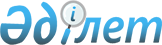 О переименовании улиц села Баймырза сельского округа Үлкен Қараой Акжарского района Северо-Казахстанской областиРешение акима сельского округа Үлкен Қараой Акжарского района Северо-Казахстанской области от 31 октября 2022 года № 16. Зарегистрирован в Министерстве юстиции Республики Казахстан 4 ноября 2022 года № 30416
      В соответствии с подпунктом 4) статьи 14 Закона Республики Казахстан "Об административно-территориальном устройстве Республики Казахстан", с учетом мнения населения села Баймырза и на основании заключения областной ономастической комиссии от 26 августа 2020 года, РЕШИЛ:
      1. Переименовать улицы села Баймырза сельского округа Үлкен Қараой Акжарского района Северо-Казахстанской области:
      улицу Гагарина на улицу Мәншүк Мәметова;
      улицу Комсомольская на улицу Абылай хан;
      улицу Октябрьская на улицу Абай;
      улицу Рижская на улицу Кенесары.
      2. Контроль за исполнением настоящего решения оставляю за собой.
      3. Настоящее решение вводится в действие по истечении десяти календарных дней после дня его первого официального опубликования.
					© 2012. РГП на ПХВ «Институт законодательства и правовой информации Республики Казахстан» Министерства юстиции Республики Казахстан
				
      Аким сельского округа Үлкен Қараой

Н. Кантаев
